OBR-01-0065-37 v-2 Obrazac za prijavu neprimjerenog ponašanja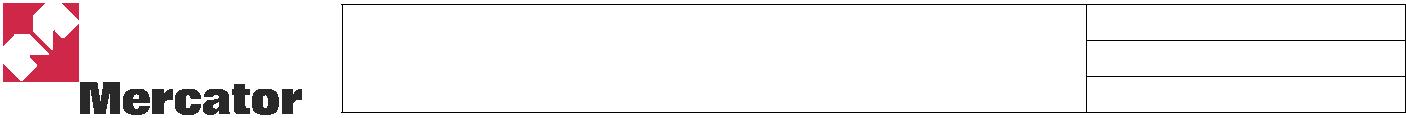 Strana: 1 od 3Poslovni sistem Mercator, d.d.INTERNA REVIZIJADunajska cesta 1071000 LjubljanaSlovenijaIliOdvetniška družba Čeferin, Pogačnik, Novak, Koščak in partnerji o.p., d.o.o., Taborska cesta 13, 1290 Grosuplje STROGO POVJERLJIVO!  NE OTVARATI! PRIJAVA  NEPRIMJERENOG  PONAŠANJA1. POLJA ISPOD POPUNJAVA PODNOSILAC PRIJAVE NEPRIMJERENOG  PONAŠANJALIČNI PODACI PODNOSIOCA PRIJAVE*Ime i prezime:Adresa:E-mail:Telefonski broj:LIČNI PODACI PREKRŠITELJAIme i prezime:Organizacijska jedinica (ako podnosilac zna):LIČNI PODACI SVJEDOKA (ako ga ima)Ime i prezime: Adresa: E-mail:   Kontakt telefon: Ime i prezime: Adresa: E-mail: Kontakt telefon:* obavezni podaciOBR-01-0065-37 v-2 Obrazac za prijavu neprimjerenog ponašanjaStrana: 2 od 3OPIS NEPRIMJERENOG  PONAŠANJAPitanja koja slijede će vam pomoći u opisu ponašanja.  Pokušajte da ukratko, ali precizno odgovorite na pitanja šta, zašto, kada, gde i kako.1. Koje su to aktivnosti dovele do neprimjerenog ponašanja? Šta se dogodilo?2. Ko je izvršilac neprimjerenog ponašanja?3.  Kada se incident dogodio i kada ste primijetili ?4. Gde se to dogodilo ?5. Da li postoji neki dokaz da je do incidenta došlo?6. Da li je u incidentu  učestvovao još neko pored osobe koju prijavljujete?7.  Da li imate bilo kakve informacije koje mogu pomoći u istrazi ?8. Ili neke druge informacije.  Komentare?Datum:Potpis  (u slučaju dostave poštom)*:* obavezni podaciOBR-01-0065-37 v-2 Obrazac za prijavu neprimjerenog ponašanjaStrana: 3 od 32. DONJA POLJA POPUNJAVA PRIMALAC PRIJAVE*Redni broj prijave:Datum prijema:Da li je potrebna istraga (da/ne)? Ako je odgovor ne, navedite razlog.Osoba koja je vršila istragu:Rezultati istrage:Zaključci:Datum:Potpis:* obavezni podaci